For Immediate Release					CONTACT:	Scott SchoenikeTuesday May 2, 2023 									Executive DirectorFord Center(812) 422-8000 OfficeSschoenike@thefordcenter.com
Bert Kreischer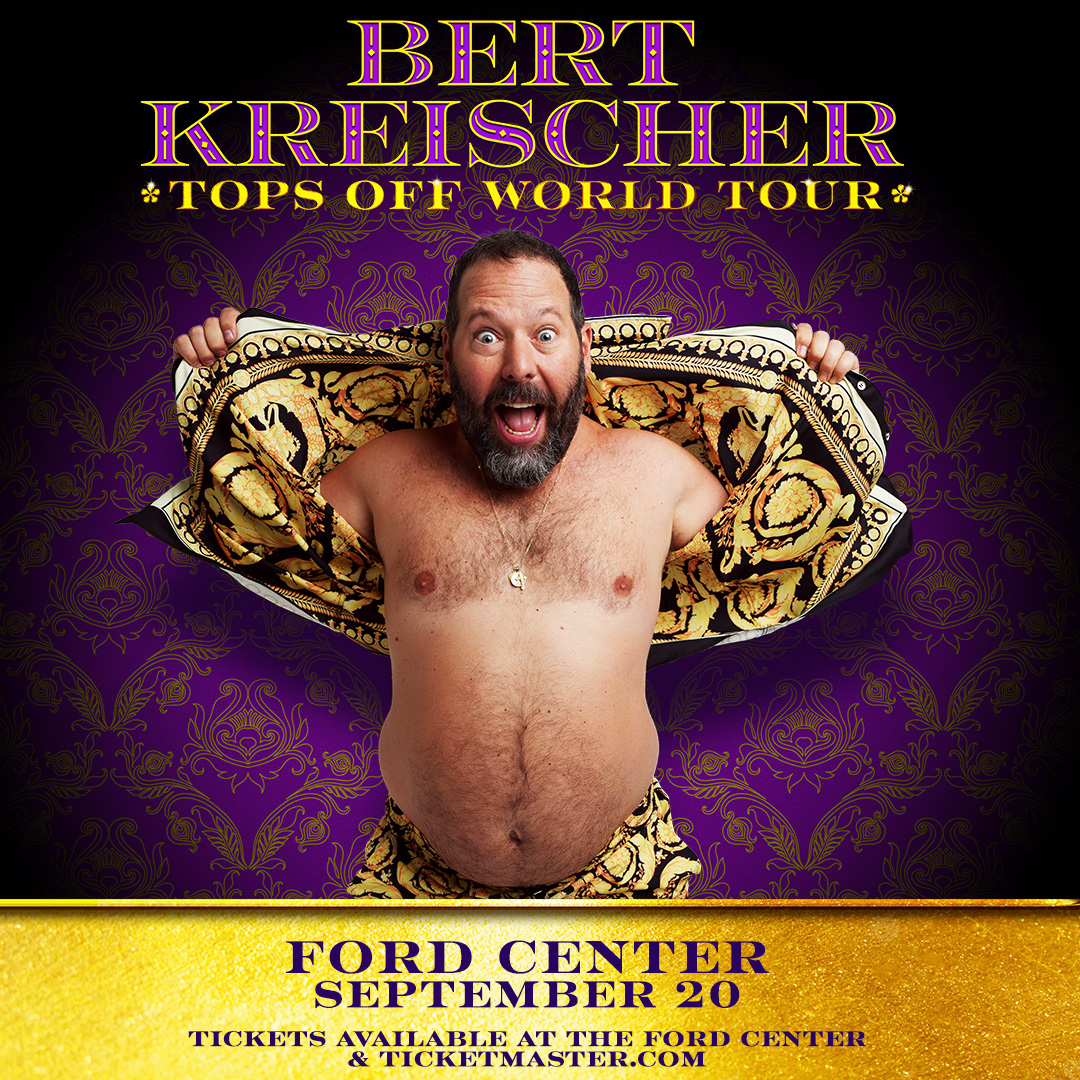 Ford Center September 20th! Tickets on sale Friday, May 5th at 10AM. Tickets available at the Ford Center Ticket Office & Ticketmaster.com!  Evansville, IN – Tickets can be purchased at Ford Center Ticket Office or Ticketmaster.com Ford Center is managed by VenuWorks of Evansville, LLC. For more information on Ford Center visit:www.thefordcenter.com   www.facebook.com/fordcenterevansville   www.twitter.com/thefordcenter.About VenuWorksVenuWorks provides customized management solutions for arenas, stadiums, theatres and convention centers throughout the country with services that include operations, catering, concessions, along with the booking and marketing of sports and entertainment events